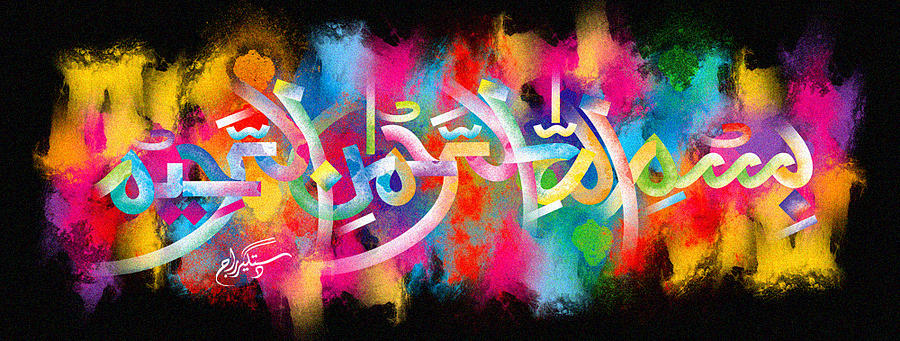 The Miracle Banana of 23rd October 2015The Exclusive Islamic Miracle Photographs of Dr Umar Elahi AzamFriday 23rd October 2015Manchester, UKIntroductionThere was one marking of The Name of Allah  on the outer peel of this banana and also one marking of unidentified Arabic lettering on it.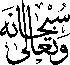 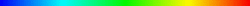 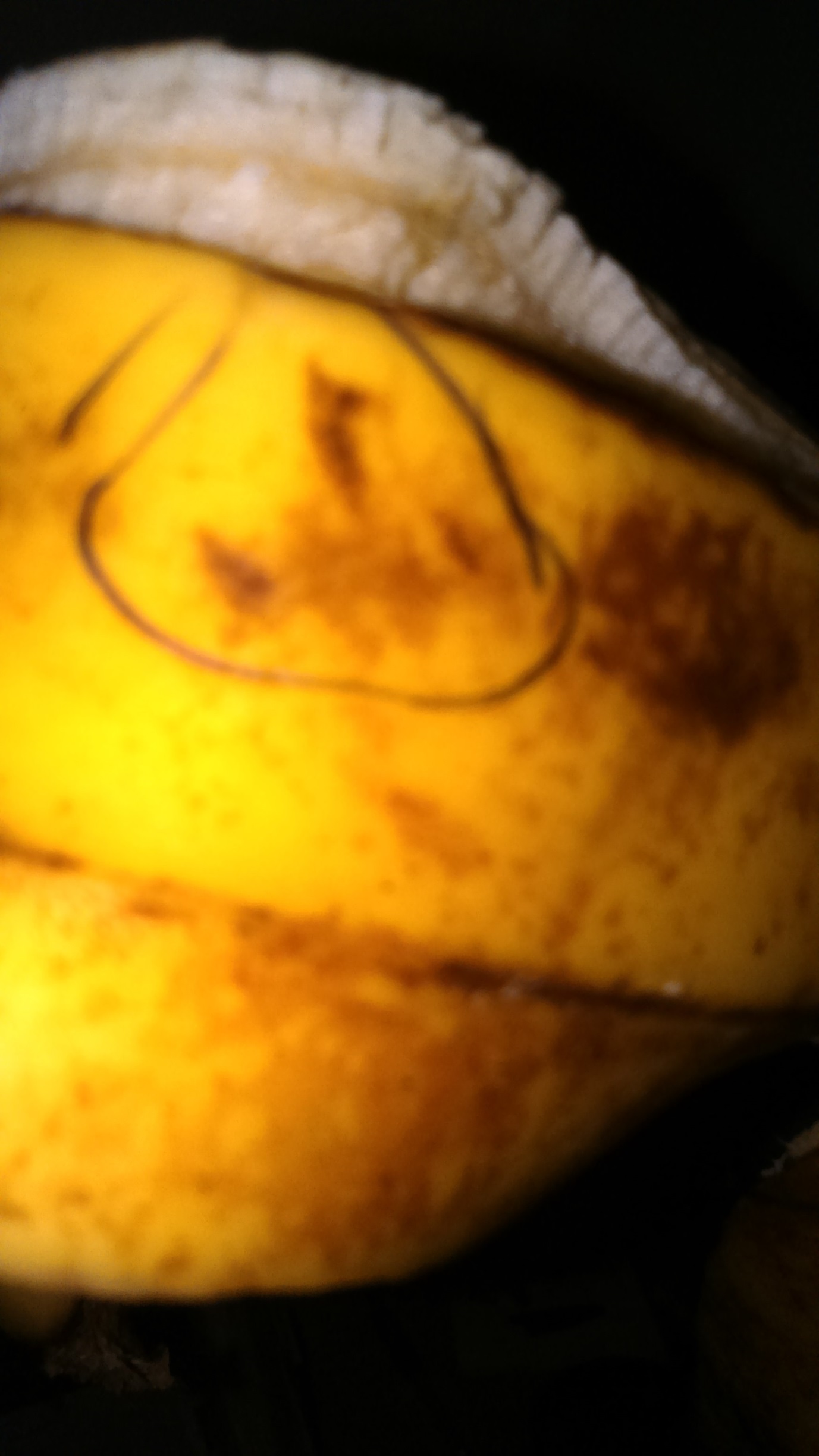 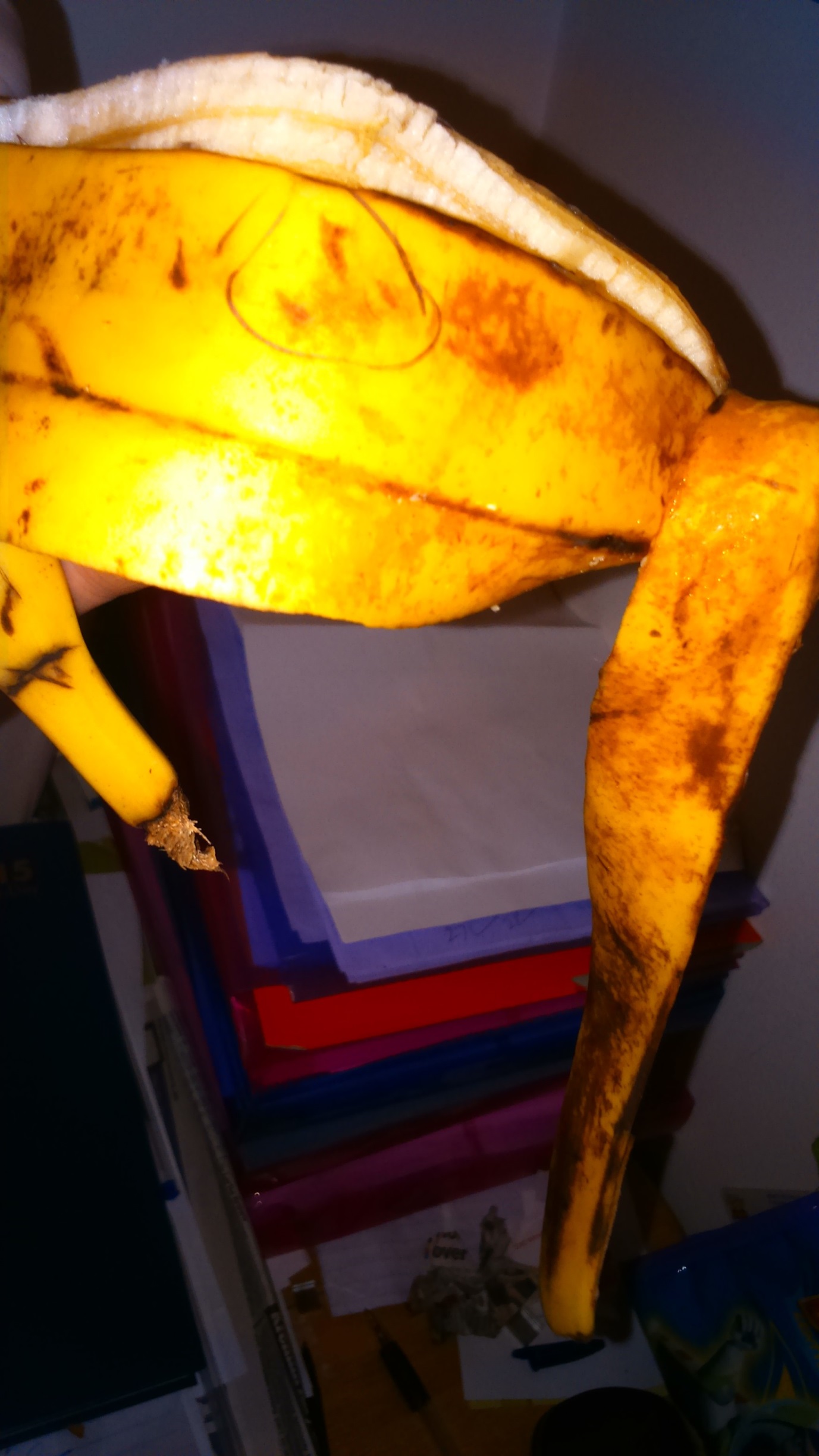 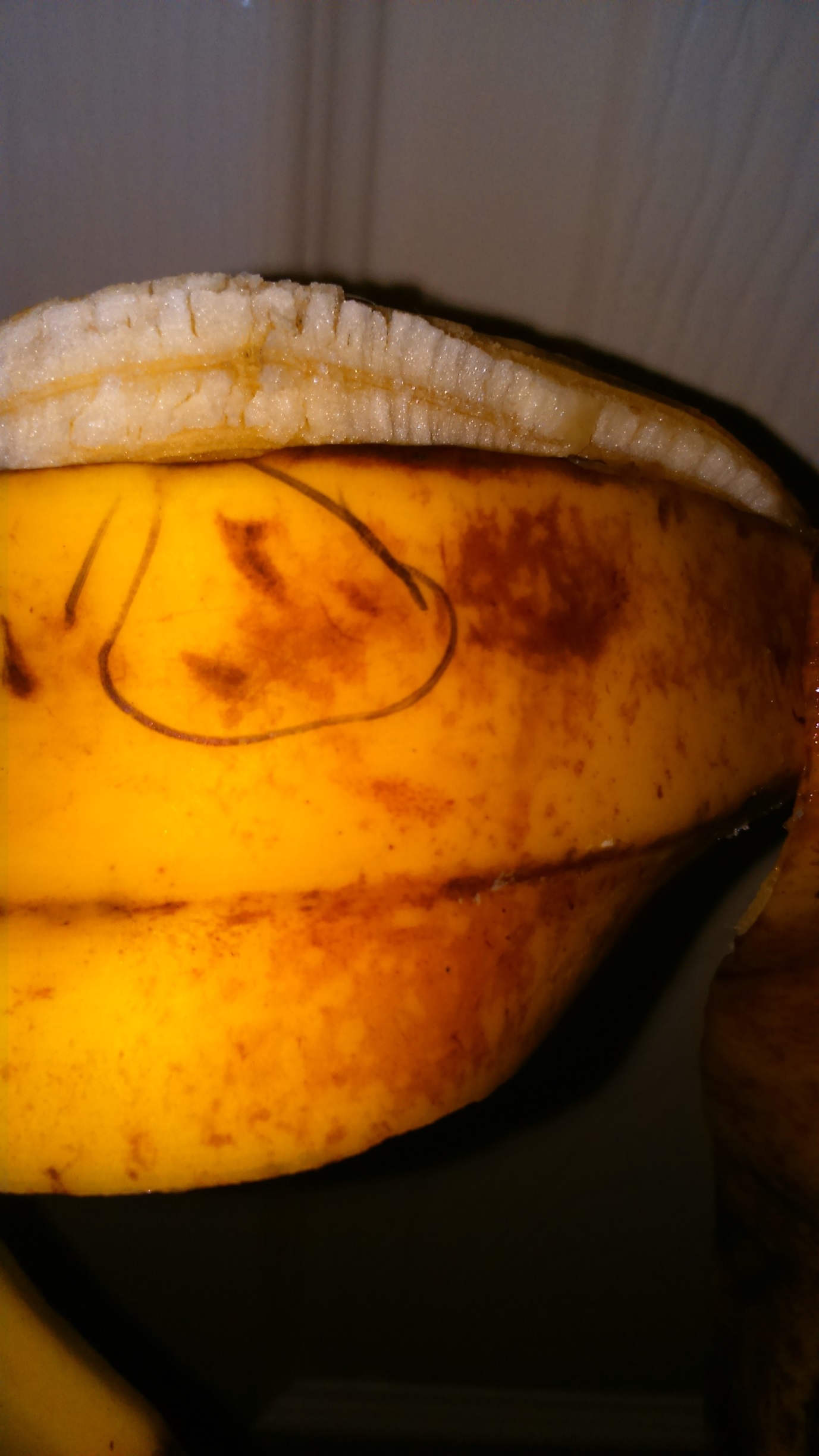 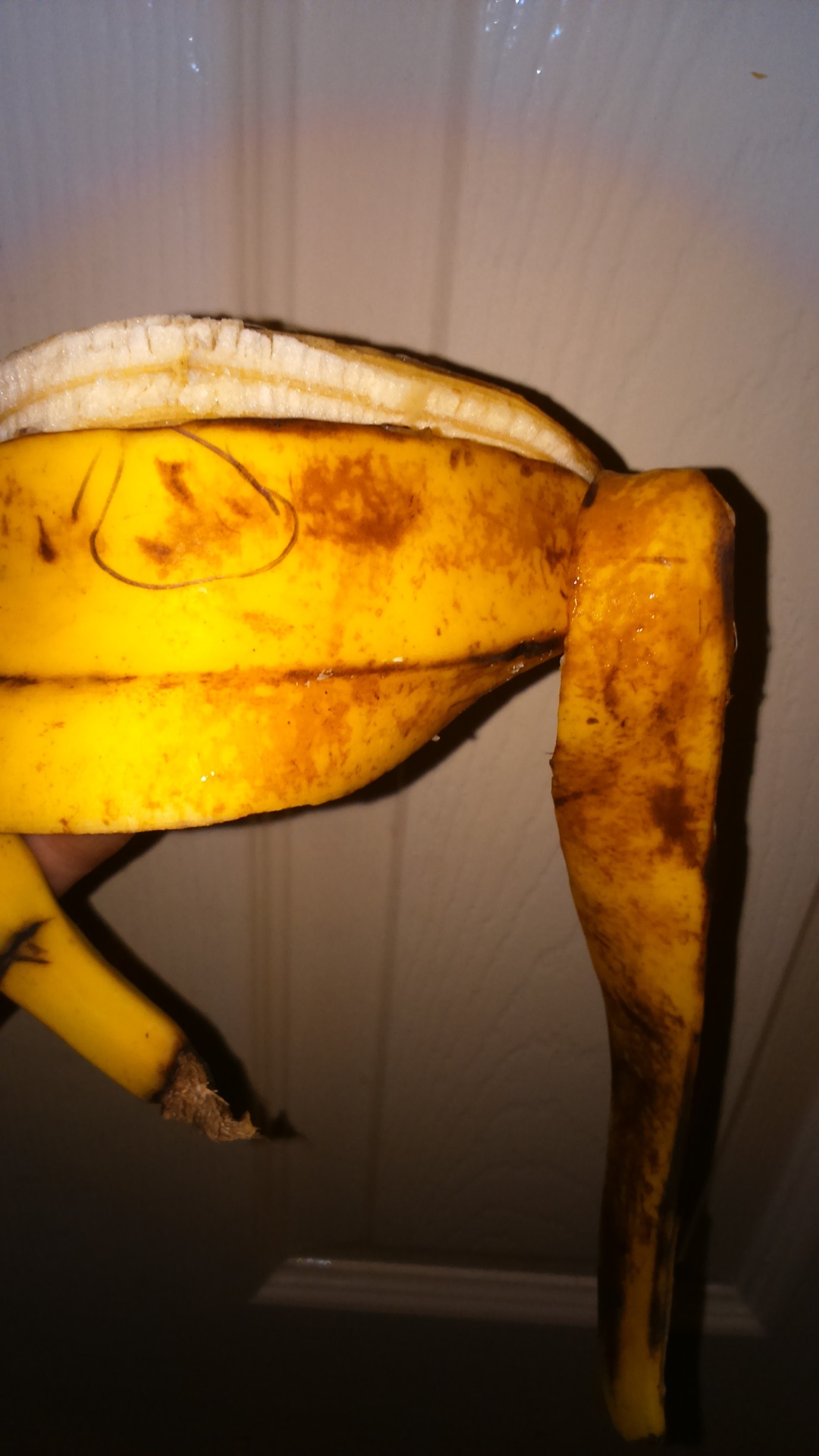 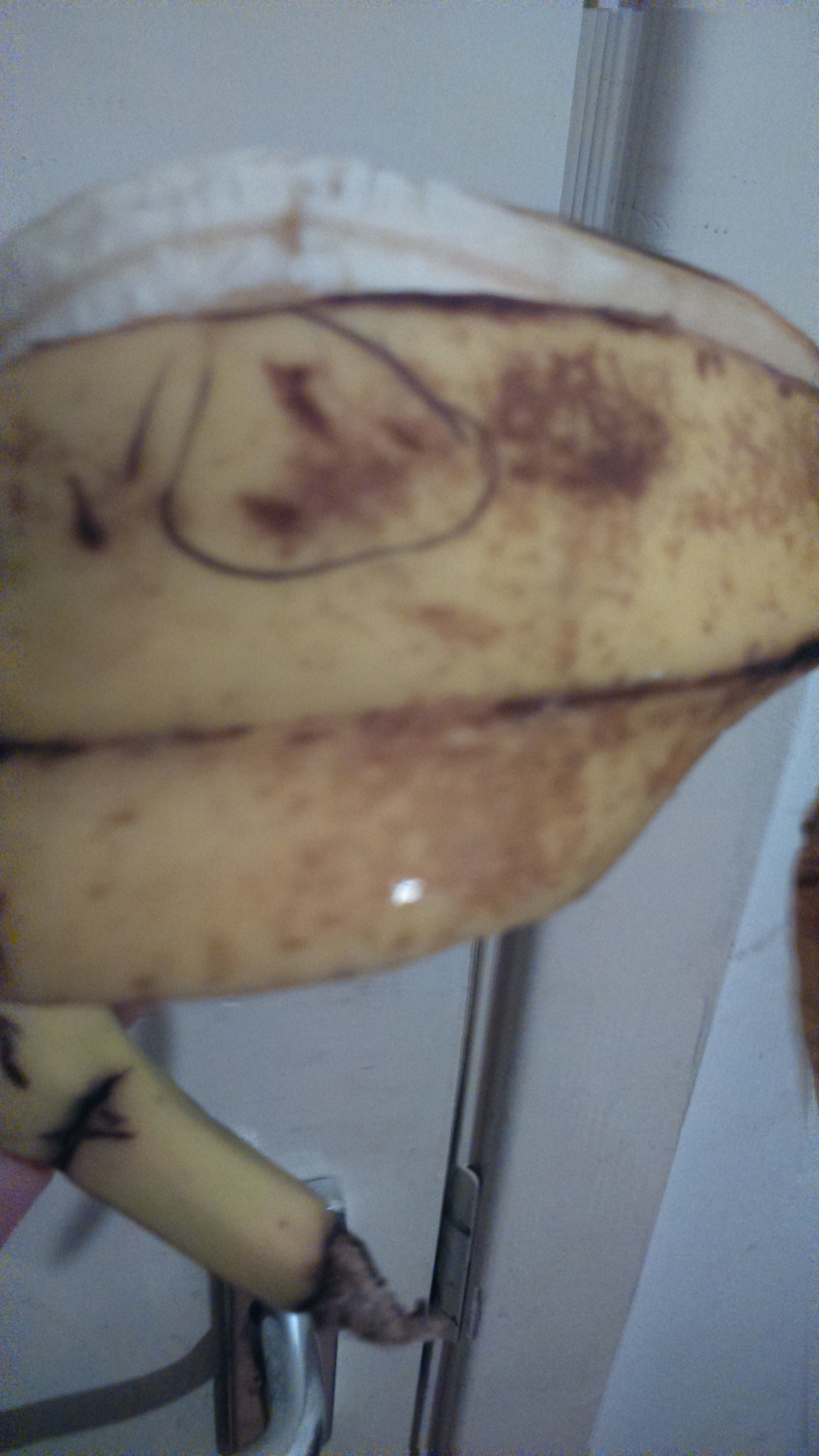 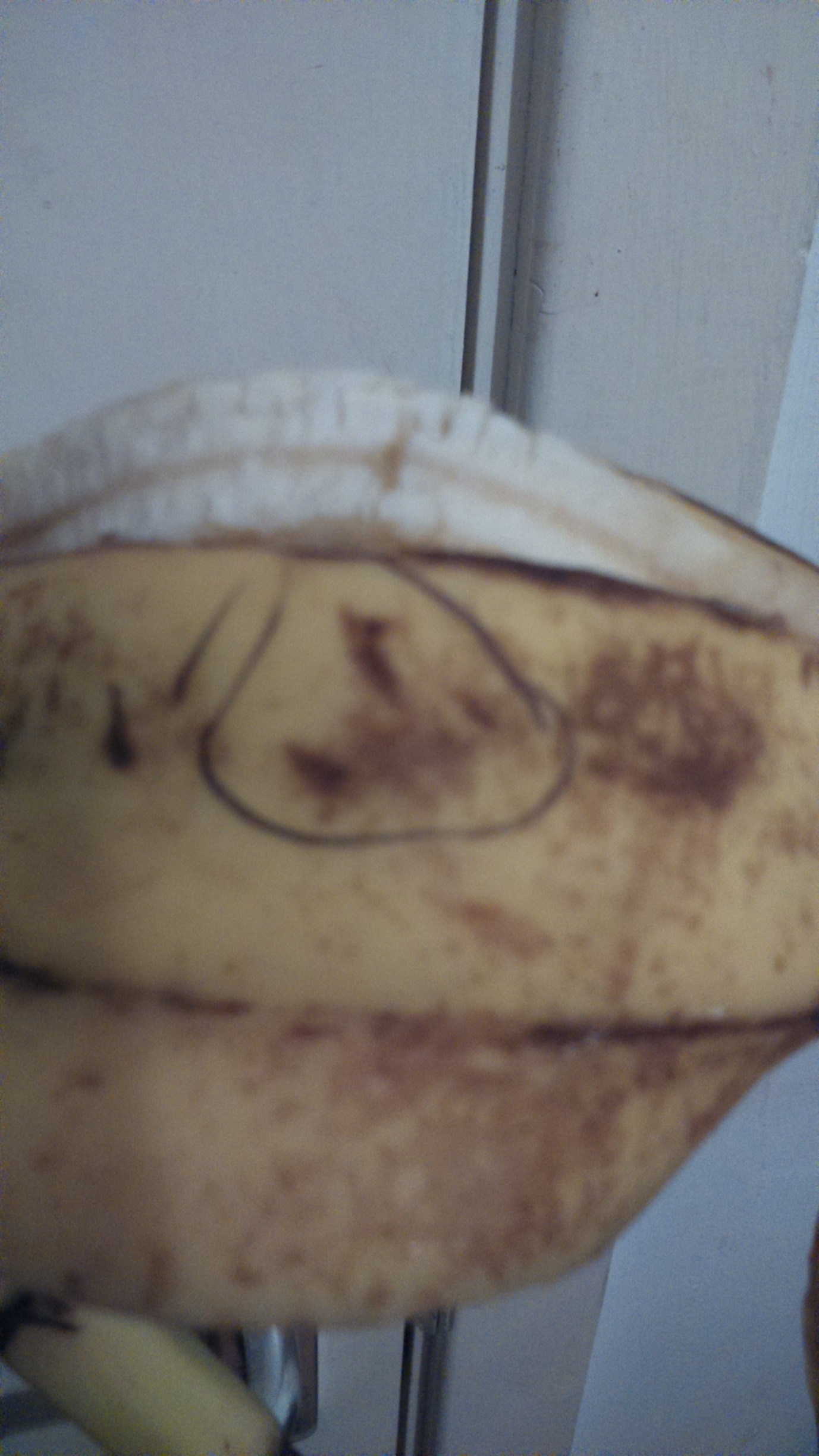 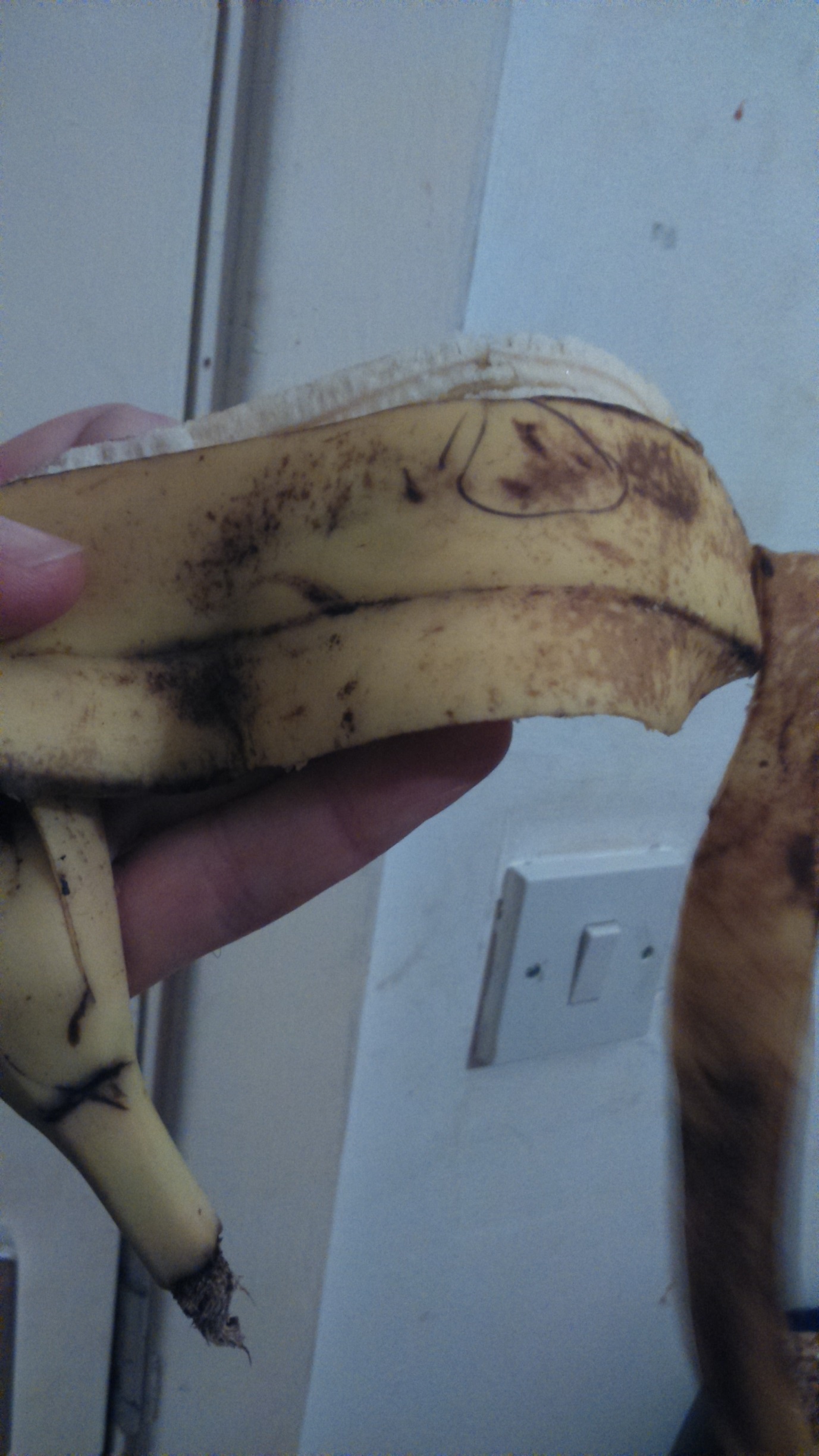 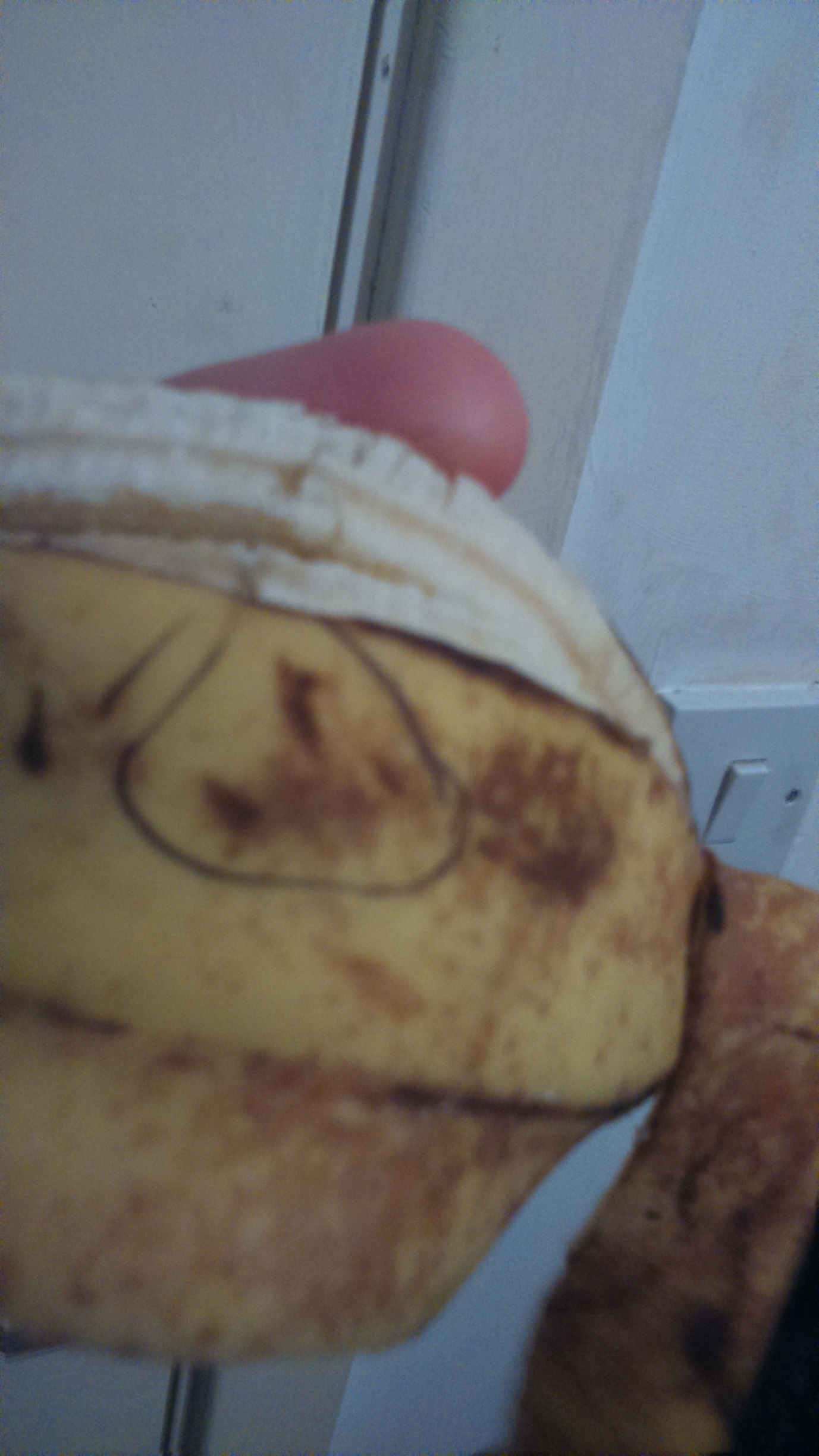 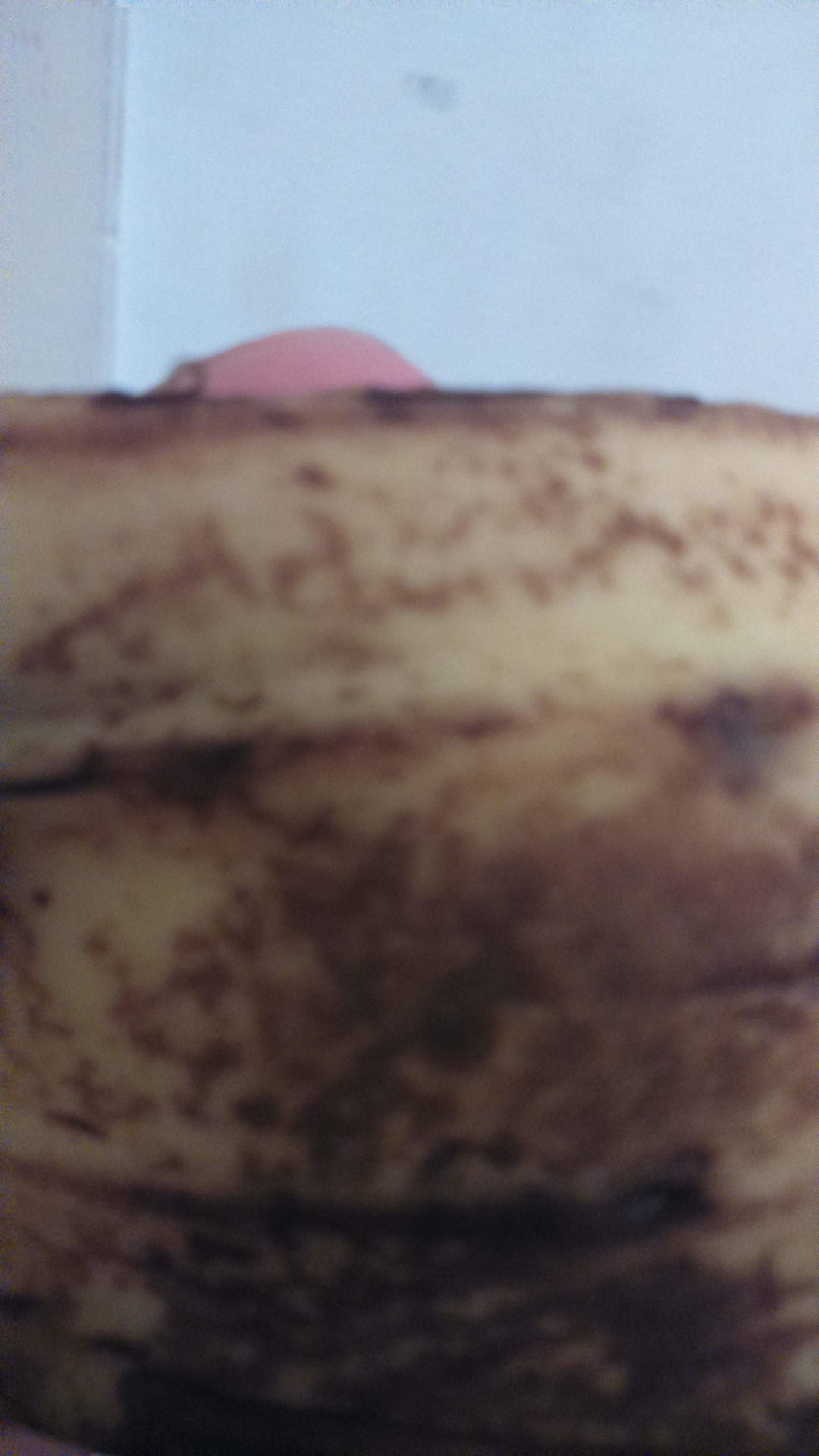 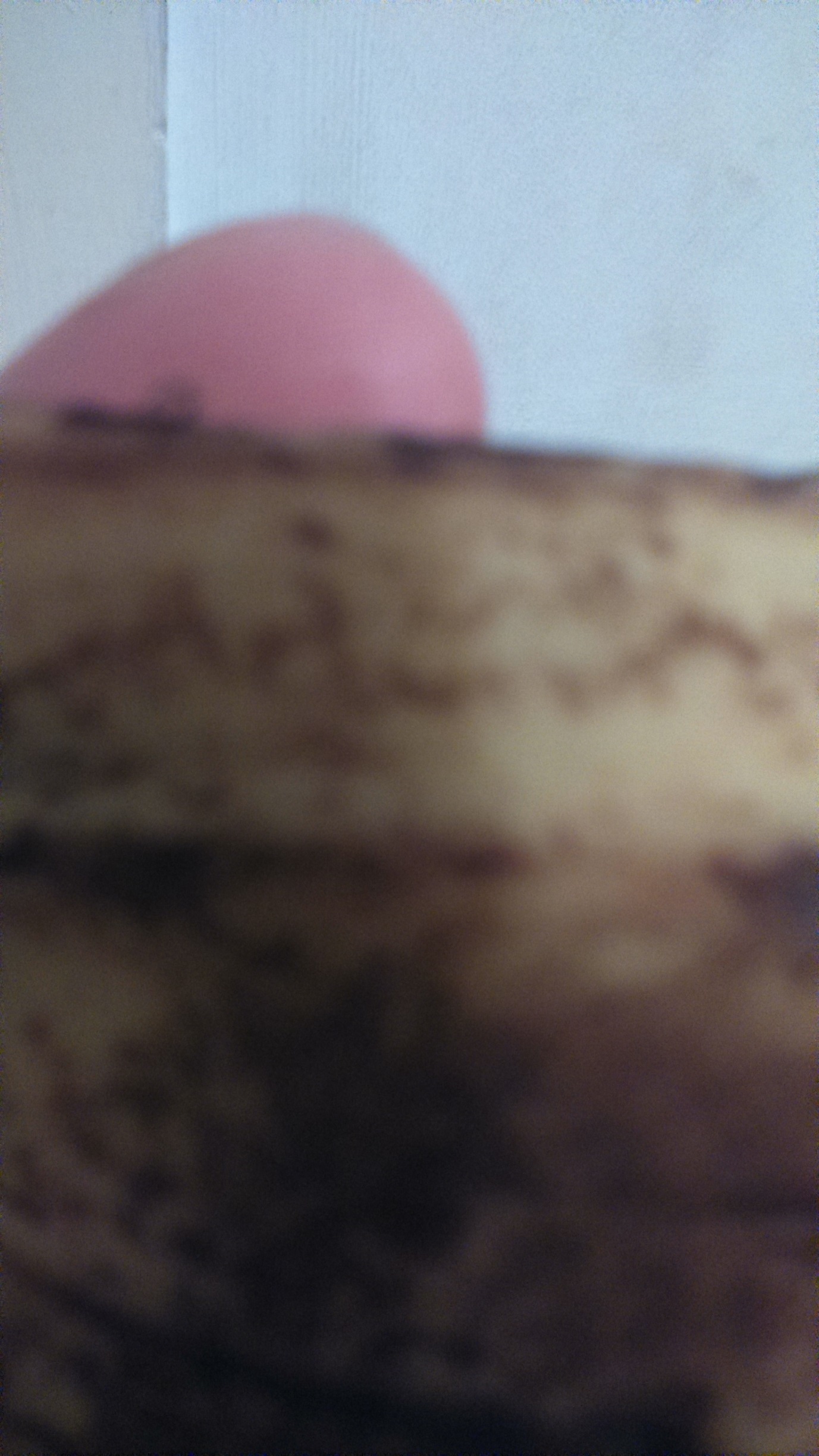 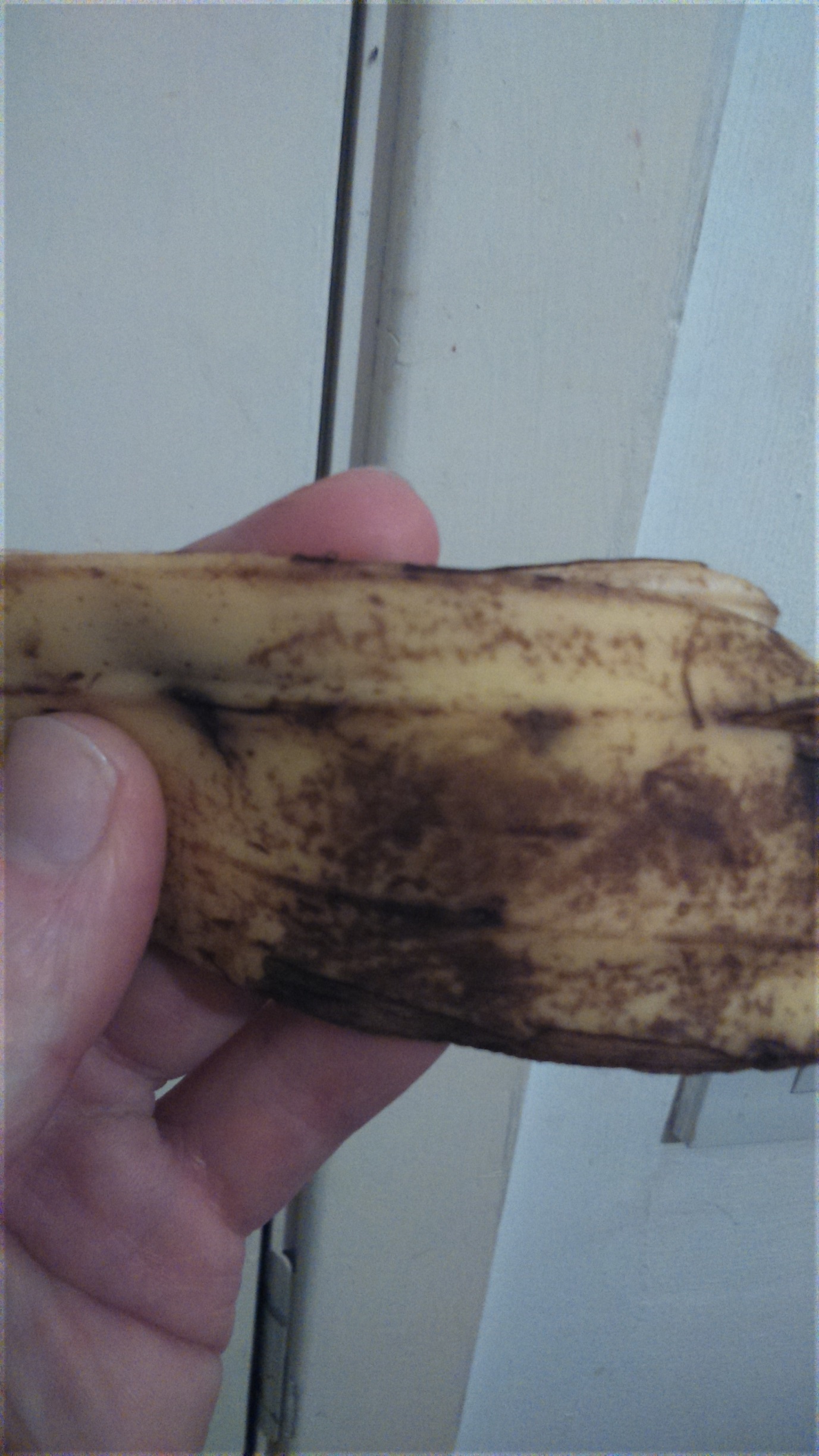 